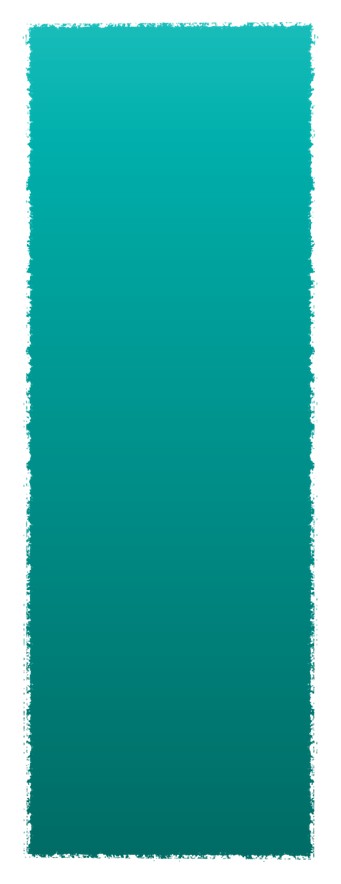 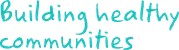 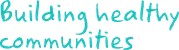 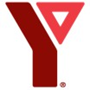 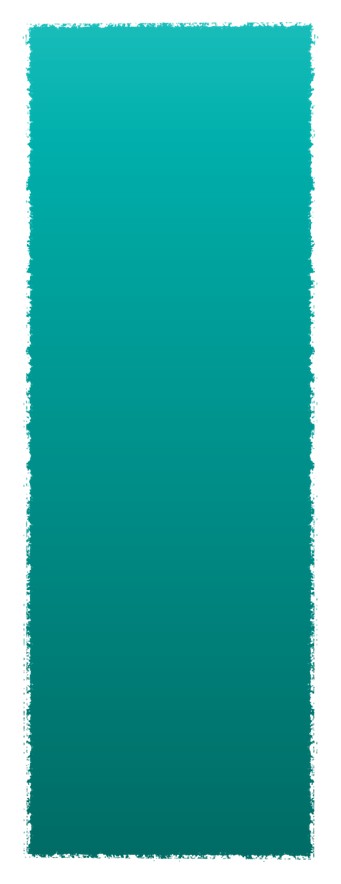 Group Name:     Group Number  Hosting Dates: From:  date. To: Travel Dates:From:  date. To: EXCHANGE PLAN	Instruction for this documentThe following pages contain detailed information about your group’s exchange plan. Some of this information will be used when you are hosting and some is important for both travelling and hosting. It is suggested that you have a copy of this plan with you when you travel as well as host.Throughout the document you will see this icon     at the top of the page.  This will link you back to the YMCA Group Leader Website. (www.yecgl.net)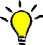 As this plan is due well in advance of hosting there may be parts of the actual host plan that are not yet confirmed. It is possible to submit this plan with a draft of the hosting week (pages 11-17), however the remainder of the plan must be completed and submitted to your Regional Coordinator by your Regional deadline.As you move through the plan you can hold your cursor over a section and there will be more instructions.All boxes are expandable so please provide us all the information that you need feel is necessary.Save/DraftPlease save this document using the following format:  Your group name Exchange Plan 2019-20 i.e. Main St Public School Exchange Plan 2019-20 FinalTo submit to your Regional Coordinator please select the appropriate email address. This will open a new email that is addressed to your Regional Coordinator.  If you want to add other addressees (Other Leader’s in your group or your Twin Leader for example) please do so before you send. Then you will attach the exchange plan to the email.British Columbia – Huda Sajjad (huda.sajjad@gv.ymca.ca)The Prairies and the Territories- Karen Romero (karen.romero@northernalberta.ymca.ca)Ontario- Joanne Reinhold (joanne.reinhold@ymcagta.org)Quebec and Atlantic – Chris Craig (chris.craig@ymcaquebec.org)YMCA Youth Exchanges Canada Exchange Plan		Exchange Plan Version Date PRE- EXCHANGE ACTIVITIES															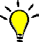 PROGRAM OBJECTIVES															Please provide us with information on how your group is going to meet the following objectivesYOUR GROUP’S KEY LEARNING OBJECTIVES	(KLO) 												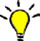 GROUP THEMES:Please check off all that apply to your exchangeSOCIAL MEDIA  		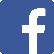 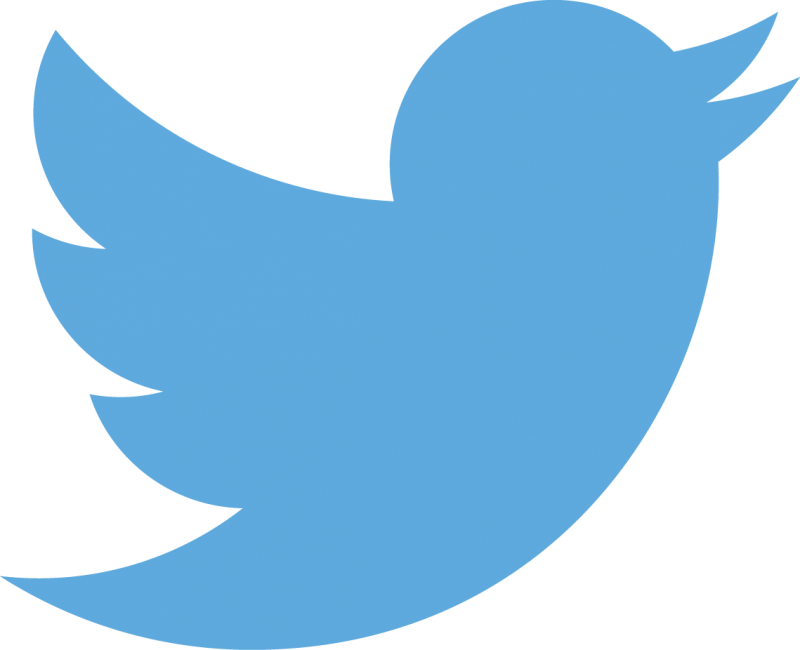 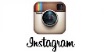 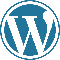 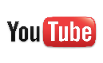 Please tell us your Social Media plans.  Please include links to the sites that you are using. COMMUNITY CONNECTIONSThese are people in your community that your group has connected with to help, or spread the word about the program.( i.e. Chief, Mayor, MP, )Please complete the table belowCOMMUNITY SERVICE PROJECTPlease provide us with as much information as possible on your community project. Please remember that it must total 8 hrs. This could mean that you are doing more than one activity.FINANCIAL REPORT						DRAFT 	FINAL You and your group will have to decide how much you'll need to spend- and raise- for the exchange. Please record all your revenue and expenses on this page.Extra lines have been included so that you can add your own activities.Ensure that there is balance between revenue and expenses so as not to put too much hardship on the group members or community.ESTIMATE OF PARTICIPANT HOURS					DRAFT			FINAL   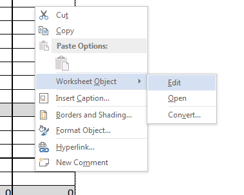 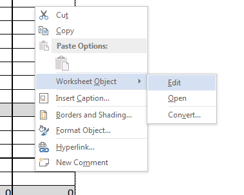 YOUTH ENGAGEMENTHow will youth be involved in the planning of the exchange?How will youth be involved in the execution of the exchange?How will youth be involved in the wrap up of the exchange?HOST PLAN					Waivers - Yes  No 				Date:	Please provide us with a detailed plan for your day.Key Learning Objectives: Based on the above plan for the day please describe in detail why the activity was selected and how it relates to your Key Learning Objectives.Alternate Plan for the day- Please describe your alternate plans for the day if any.HOST PLAN						Waivers - Yes  No 			Date:	Please provide us with a detailed plan for your day.Key Learning Objectives: Based on the above plan for the day please describe in detail why the activity was selected and how it relates to your Key Learning Objectives.Alternate Plan for the day- Please describe your alternate plans for the day if any.HOST PLAN					Waivers - Yes  No 				Date:	Please provide us with a detailed plan for your day.Key Learning Objectives: Based on the above plan for the day please describe in detail why the activity was selected and how it relates to your Key Learning Objectives.Alternate Plan for the day- Please describe your alternate plans for the day if any.HOST PLAN					Waivers - Yes  No 					Date:	Please provide us with a detailed plan for your day.Key Learning Objectives: Based on the above plan for the day please describe in detail why the activity was selected and how it relates to your Key Learning Objectives.Alternate Plan for the day- Please describe your alternate plans for the day if any.HOST PLAN					Waivers - Yes  No 					Date:	Please provide us with a detailed plan for your day.Key Learning Objectives: Based on the above plan for the day please describe in detail why the activity was selected and how it relates to your Key Learning Objectives.Alternate Plan for the day- Please describe your alternate plans for the day if any.HOST PLAN					Waivers - Yes  No 					Date:	Please provide us with a detailed plan for your day.Key Learning Objectives: Based on the above plan for the day please describe in detail why the activity was selected and how it relates to your Key Learning Objectives.Alternate Plan for the day- Please describe your alternate plans for the day if any.HOST PLAN					Waivers - Yes  No 					Date:	Please provide us with a detailed plan for your day.Key Learning Objectives: Based on the above plan for the day please describe in detail why the activity was selected and how it relates to your Key Learning Objectives.Alternate Plan for the day- Please describe your alternate plans for the day if any.POST EXCHANGE ACTIVITIESEMERGENCY PLANNINGEMERGENCY PLANNINGEmergency Plan Checklist
Ensure that you have:Participant information, including relevant medical information, copies front and back of health cardEmergency Contact numbersReviewed my school/associations emergency polices and have noted the steps in case of an emergency.At least one copy of the accident incident report with you when travelling and hostingCopy of your Twins Exchange Plan.Group Name: Group Number: Group Name: Group Number: TWIN CONTACT INFORMATION-Please provide contact details for your TwinName of Main Group Leader:Name of the Group:Address:Email address:Phone:                                Cell Number:YMCA YOUTH EXCHANGES CANADA CONTACT INFORMATIONYour Regional Coordinator is: Your Twin’s Regional Coordinator is:YMCA YOUTH EXCHANGES CANADA CONTACT INFORMATIONYour Regional Coordinator is: Your Twin’s Regional Coordinator is:TWIN CONTACT INFORMATION-Please provide contact details for your TwinName of Main Group Leader:Name of the Group:Address:Email address:Phone:                                Cell Number:ITINERARYDate of most recent Itinerary: Shared with my twin  ITINERARYDate of most recent Itinerary: Shared with my twin  YMCA YOUTH EXCHANGES CANADA NATIONAL OFFICE CONTACT INFORMATIONRegular calls or during business hours in Toronto1-877-639-9987YMCA YOUTH EXCHANGES CANADA NATIONAL OFFICE CONTACT INFORMATIONRegular calls or during business hours in Toronto1-877-639-9987YMCA YOUTH EXCHANGES CANADA NATIONAL OFFICE CONTACT INFORMATIONRegular calls or during business hours in Toronto1-877-639-9987UNIGLOBE TRAVEL AGENT CONTACTDuring Business hours in Ottawa (M-F) 1-877-771-7157 Celine Boudreau-Owens - Celine@uniglobepremiere.comCharles MacLean  - Charles@UniglobePremiere.comRescue Line:    1-800-206-1595                                         SOS Code: YOWC421PT UNIGLOBE TRAVEL AGENT CONTACTDuring Business hours in Ottawa (M-F) 1-877-771-7157 Celine Boudreau-Owens - Celine@uniglobepremiere.comCharles MacLean  - Charles@UniglobePremiere.comRescue Line:    1-800-206-1595                                         SOS Code: YOWC421PT UNIGLOBE TRAVEL AGENT CONTACTDuring Business hours in Ottawa (M-F) 1-877-771-7157 Celine Boudreau-Owens - Celine@uniglobepremiere.comCharles MacLean  - Charles@UniglobePremiere.comRescue Line:    1-800-206-1595                                         SOS Code: YOWC421PT FOR EMERGENCY SITUATIONSYMCA 1-647-339-5926   UNIGLOBE After hours 1-800-206-1595Other relevant local emergency contact information: Police:  Ambulance:  Fire:Hospital: Main Contact Number while travelling: FOR EMERGENCY SITUATIONSYMCA 1-647-339-5926   UNIGLOBE After hours 1-800-206-1595Other relevant local emergency contact information: Police:  Ambulance:  Fire:Hospital: Main Contact Number while travelling: FOR EMERGENCY SITUATIONSYMCA 1-647-339-5926   UNIGLOBE After hours 1-800-206-1595Other relevant local emergency contact information: Police:  Ambulance:  Fire:Hospital: Main Contact Number while travelling: Date RangeActivity( Please check all that apply to your group)ToReview Organizational/Board policies related to travel (adult-participant ratios, home stays etc.) Secure appropriate number of adult male and female chaperonesForm exchange group and begin process of team buildingSecure Insurance Certificate with the YMCA of GTA added as an additional insurer Research home and twin communitiesEnsure any proposed planned activities are in compliance with both my own and my twin’s Board/District/Organizational policies and proceduresConnect youth participantsHold Parent/ Guardian information meetingOur group will also: ToContact local media to inform them in advance of the exchangeContact your MP and other local officials to inform them in advance of the exchangeOur group will also:  ToOur group will also: By participating in this exchange… Participants will enhance their knowledge and understanding of Canada:Participants will be connected and create linkages with one another:Participants will enhance their appreciation of the diversity and shared aspects of the Canadian experience:Participants will share, express and appreciate their Canadian identity through their exchange experience:Participants increase their self-confidenceParticipants enhance their leadership capacitiesParticipants gain greater cross-cultural competenciesPlease list the specific goals that your group has for this exchangeKLO 1KLO 2KLO 3Cultural EnrichmentOfficial LanguagesHistoryTechnologySciencesGeographyMusicEnvironmental StudiesJunior AchievementSportsDanceDramaLeadershipOtherName/Title of the VIPType of ContactOutcome ( if possible)Project Description:Objective:Date(s):Alternate Project:NotesRevenue$$$Expenses$$$In Kind Donations$$$Funds Raised By ParticipantsRecreation ActivitiesCommunity SponsorshipLocal TransportationParticipant Contributions Pocket MoneyCorporate DonationsAdmission FeesEvents (list below)Postage, Phone etc.Prep MaterialSupply TeachersFoodParticipant fees ($75)Total0.00Total0.00Total0.00Note:Please enter “0” in the $$$ column if it doesn’t apply to your group.To update the totals for each, right click on the 0.00 and select Update Field.Note:Please enter “0” in the $$$ column if it doesn’t apply to your group.To update the totals for each, right click on the 0.00 and select Update Field.Note:Please enter “0” in the $$$ column if it doesn’t apply to your group.To update the totals for each, right click on the 0.00 and select Update Field.Note:Please enter “0” in the $$$ column if it doesn’t apply to your group.To update the totals for each, right click on the 0.00 and select Update Field.Note:Please enter “0” in the $$$ column if it doesn’t apply to your group.To update the totals for each, right click on the 0.00 and select Update Field.Note:Please enter “0” in the $$$ column if it doesn’t apply to your group.To update the totals for each, right click on the 0.00 and select Update Field.TimelineActivityDebrief the experience with the groupYouth are provided with opportunities to reflect on their experiences with their school/community group Share the experience with the community at largeOur group will also: One week after the last leg of the exchange Date: Click I will receive from my Regional Coordinator instructions on how to complete and distribute an online survey.I will:Send the evaluation link out to other leadersSend the evaluation link out to the youth along with the letter from the MinisterSend the evaluation link to Parents/GuardiansSubmit Post Program Follow Up Report.Participate in the YMCA phone follow up with Regional CoordinatorOur group will also:Encourage continued communication between participantsOur group will alsoCOMMUNICATION PLANNINGCOMMUNICATION PLANNINGWhat is your groups Communication Protocol?What is your groups Communication Protocol?Hosting									TravellingHow will parents be able to reach their youth or the Group Leader if required?How will parents be able to reach their youth or the Group Leader if required?Hosting									TravellingRESPONSIBILITYWho is responsible for the group at different times of the exchange plan?EMERGENCY SITUATIONSContact the YMCA Youth Exchanges Canada Program       Hosting? Contact your Regional Coordinator	Travelling? Contact your twin’s Regional CoordinatorPlease describe what your group plans to do in an emergency RISK MITIGATIONPlease review the exchange plan and list the safety concerns that you need to review with the visitors and how you will  mitigate this risk during their visitILL OR INJURED PARTICIPANTILL OR INJURED PARTICIPANTMinor Injury or illness  Serious illness or injuryLOST PARTICIPANTWhat are your group’s plans to deal with a lost participant?  What measures will you take to mitigate this risk?GROUND RULESPlease provide a list of ground rules that your group agrees to followWhat is the groups plan to deal with a participant who is not following these ground rules?